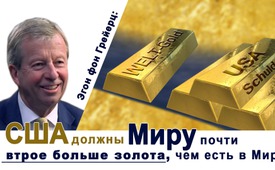 Эгон фон Грейерц: США должны миру почти втрое больше золота, чем есть в мире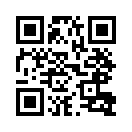 «США, практически, стоят на пороге гражданской войны» – считает эксперт по экономике и писатель Эрнст Вольф. Причиной этому, по его мнению, являются большое социальное неравенство в США и огромная долговая нагрузка страны«США, практически, стоят на пороге гражданской войны» – считает эксперт по экономике и писатель Эрнст Вольф. Причиной этому, по его мнению, являются большое социальное неравенство в США и огромная долговая нагрузка страны. Мы сообщали об этом в передаче «США: что придёт раньше, крах или война?». 
Эгон фон Грейерц, эксперт по экономике и основатель инвестиционной компании «Matterhorn Asset Management AG» и «GoldSwitzerland» в Цюрихе, описывает в своей статье от 27.03.2017, как велика задолженность США, и как к этому пришло:


„В то время как наблюдатели экономического рынка с озабоченностью следят за тем, что в ближайшее время будет делать ФРС – Федеральная Резервная Система (центральный банк США) [...], никто не видит, что США находятся на пути тотального развала, потому что уже более пятидесяти лет они входили в экономический дефицит, и более 40 лет у них торговый дефицит. [...] 
Например, если американцы покупают невероятно много новых автомобилей, то это, безусловно, не свидетельствует о сильной экономике [...], особенно, если они покупают их в субсидированный кредит […], который никогда не смогут выплатить. То же самое относится и к […] падению дохода, безработице, составляющей 23 % и снижению реального ВВП (т.е. реального валового внутреннего продукта, который представляет собой сумму всех произведённых товаров и услуг). Есть лишь одно основание, почему США уже более 50 лет смогли жить не по средствам, и это то, что доллар является мировой резервной валютой. 
Но как же мир может полагаться на резервную валюту, которая построена на основе неограниченного долга и денежной эмиссии? […] 

Единственная причина, почему доллар ещё существует, это его использование, как торговой валюты, особенно за нефть. В начале 70-ых годов США подписали соглашение с Саудовской Аравией, бывшей к тому времени самым большим поставщиком нефти в мире. В обмен на оружие США и обеспечение безопасности, Саудовская Аравия начала продажу нефти за доллары США, что заставило весь мир перейти на торговлю в долларах. Это было началом нефтедоллара. [...]

До 1970 года США имели здоровый ежегодный профицит торгового баланса. Потом, через слабеющую экономику и выходящие за рамки расходы на войну во Вьетнаме, доллар стал падать. Французский президент де Голль понял экономические проблемы США и поэтому потребовал, чтобы долги США выплачивались золотом.

Золотое покрытие доллара США означало, что каждое суверенное государство могло требовать оплату в золоте, но президент США Никсон сообразил, что американское золото быстро растворится, и расторг Бреттон-Вудское соглашение, действующее с 1944 года. Следовательно, США не стали больше платить свои государственные долги золотом, а теряющим свою цену долларом.


С этого злосчастного дня в августе 1971 года США находятся в состоянии прогрессирующего распада. Долги возросли, а валюта упала сопутственно с жизненным стандартом, который базировался больше не на продуктивности, а на кредитах. [...] Между 1999 и 2017 годами накопленный торговый дефицит составил 12 биллионов миллиардов долларов.

Не многие понимают, что действительно обозначают 12 биллионов миллиардов долларов. [...] 

12 биллионов миллиардов долларов торгового дефицита с 1999-ого года до сего дня намного проще понять, если его измерить в золоте [...]. Всё когда-либо добытое в истории золото оценивается в 170 000 тонн. Если бы США заплатили всему миру свои фривольные расходы и закупки золотом, им понадобилось бы в 2,7 раз больше всего когда-либо добытого золота. Вместо этого правительство США нашло более удобный метод. Оно печатает не имеющие ценности бумажки в форме долларовых купюр […]. Результатом тому будет, что каждый, имеющий доллары [...], в конце останется ни с чем. […]. Это абсолютно гарантированный результат нынешней, так называемой, «денежной системы». Правительства, центральные банки и банкиры разрушили своими действиями за последние 100 лет мировую экономику. Массы не отдают себе в этом никакого отчёта. […]».

Таково мнение финансового эксперта Эгона фон Грейерца.  Конрад Хаузенер от интернетплатформы „The Intelligence“ продолжает эту мысль так: 

«Положение в мире напряжённое. «Коллапс или война»? Что принесёт ближайшее будущее? Не вывела ли Вторая Мировая Война, по-крайней мере, рассматривая с позиции США, из похожего кризиса? Не забыты ли сразу меры по экономии, если война принуждает к вооружению? Не следует ли за разрушением всегда и восстановление – то есть оживление экономики?». 

В интервью «Спутнику» финансовый эксперт Эрнст Вольф в этой взаимосвязи также предупреждал о большой опасности большой войны в результате кризиса. Вольф дословно: «Я предполагаю, что для избежания самого большого кризиса США прибегнут к военным мерам, причём, на Ближнем Востоке. Я подозреваю, – говорит он дальше, – что война на Ближнем Востоке будет очень сильно расширяться, […]. Я думаю, что перспективы в данный момент очень опасны».от Horst MИсточники:http://n8waechter.info/2017/03/egon-von-greyerz-die-usa-schulden-der-welt-fast-3-mal-mehr-gold-als-es-auf-der-welt-gibt/
http://www.theintelligence.de/index.php/politik/kommentare/4596-ist-krieg-ein-ausweg-aus-der-wirtschaftskrise.html
https://de.sputniknews.com/wirtschaft/20170316314914330-crash-krieg-krise-usa/Может быть вас тоже интересует:---Kla.TV – Другие новости ... свободные – независимые – без цензуры ...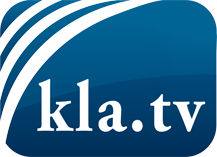 О чем СМИ не должны молчать ...Мало слышанное от народа, для народа...регулярные новости на www.kla.tv/ruОставайтесь с нами!Бесплатную рассылку новостей по электронной почте
Вы можете получить по ссылке www.kla.tv/abo-ruИнструкция по безопасности:Несогласные голоса, к сожалению, все снова подвергаются цензуре и подавлению. До тех пор, пока мы не будем сообщать в соответствии с интересами и идеологией системной прессы, мы всегда должны ожидать, что будут искать предлоги, чтобы заблокировать или навредить Kla.TV.Поэтому объединитесь сегодня в сеть независимо от интернета!
Нажмите здесь: www.kla.tv/vernetzung&lang=ruЛицензия:    Creative Commons License с указанием названия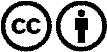 Распространение и переработка желательно с указанием названия! При этом материал не может быть представлен вне контекста. Учреждения, финансируемые за счет государственных средств, не могут пользоваться ими без консультации. Нарушения могут преследоваться по закону.